АДМИНИСТРАЦИЯ ГОРОДСКОГО ПОСЕЛЕНИЯ «ГОРОД БАЛЕЙ»ПОСТАНОВЛЕНИЕ«14»  марта 2018 г.                                                                                     № 215г. БалейОб утверждении административного регламента по предоставлению
муниципальной услуги «Предоставление доступа к
справочно-поисковому аппарату библиотек и базам данных муниципальных библиотек»В соответствии с Федеральным законом от 27 июля 2010 года № 210-ФЗ «Об организации предоставления государственных и муниципальных услуг», постановлением администрации Городского поселения «Город Балей» от 07 ноября  № 320 «О разработке и утверждении административных регламентов исполнения муниципальных функций и административных регламентов предоставления муниципальных услуг», руководствуясь статьей  27 Устава городского поселения «Город Балей» администрация городского поселения «Город Балей» постановляет:1. Утвердить прилагаемый административный регламент по предоставлению муниципальной услуги «Предоставление доступа к
справочно-поисковому аппарату библиотек и базам данных муниципальных библиотек».2. Признать утратившим силу Постановление Администрации городского поселения  «Город Балей» от 27.08.2012 года № 227 «Об утверждении административного регламента по предоставлению муниципальной услуги «Предоставление доступа к справочно - поисковому аппарату библиотек, базам данных»» 3. Настоящее постановление опубликовать (обнародовать) путем размещения на официальном сайте администрации городского поселения «Город Балей».4. Настоящее Постановление вступает в силу на следующий день после дня его официального опубликования (обнародования).Глава городского поселения «Город Балей»                                                                                  Л.Т. ЗаверухаУТВЕРЖДЕНпостановлением администрации городского поселения «Город Балей»от «14» марта 2018года № 215АДМИНИСТРАТИВНЫЙ РЕГЛАМЕНТ
по предоставлению муниципальной услуги «Предоставление доступа ксправочно-поисковому аппарату библиотек и базам данных муниципальных библиотек»1. Общие положения Предмет регулирования регламента1.1.1 Административный регламент (далее - регламент) предоставления муниципальной услуги «Предоставление доступа к
справочно-поисковому аппарату библиотек и базам данных муниципальных библиотек» разработан в целях повышения качества предоставления и доступности муниципальной услуги, создания комфортных условий для получения муниципальной услуги.1.1.2 Настоящий регламент устанавливает стандарт, порядок, сроки и
последовательность действий (административных процедур) при
предоставлении доступа к справочно-поисковому аппарату библиотек и базам данных муниципальных библиотек городского поселения «город Балей».1.2 Круг заявителей1.2.1 Получателями муниципальной услуги являются любые физические и юридические лица (в лице их уполномоченных представителей), в том числе: российские, иностранные граждане и лица без гражданства; организации и общественные объединения; органы государственной власти, местного самоуправления.1.2.2 Отдельные категории получателей муниципальной услуги, их
возраст определены уставами муниципальных библиотек в зависимости от
функциональных особенностей каждой муниципальной библиотеки, приоритетов деятельности, целей и задач учреждения.Требования к порядку информирования о предоставлении
муниципальной услуги1.3.1 Информация о порядке предоставления муниципальной услуги представляется:1.3.1.1 Посредством размещения в информационно - телекоммуникационной сети «Интернет»на официальном сайте администрации городского поселения «Город Балей»: http://городбалей.рф/единого портала государственных и муниципальных услуг www.gosuslugi.ru;регионального портала государственных и муниципальных услуг- http: //www.pgu.e-zab.ru.1.3.1.2 По письменным обращениям.Адрес места нахождения и почтовый адрес для направления обращений по вопросам предоставления муниципальной услуги:	673450  Россия, Забайкальский край, г. Балей, ул. Советская, 24.Адрес электронной почты	для направления	обращений:adm-gorod-baley@yandex.ru.Почтовые адреса,	адреса	электронной почты органов,предоставляющих муниципальную услугу размещаются на официальном сайте городского поселения «Город Балей»1.3.1.3 Посредством телефонной связи.Телефоны  МБУК «Балейская межпоселенческая центральная районная библиотека»: (830232) 5-19-56Сведения о контактных телефонах органов, предоставляющих муниципальную услугу, размещаются на сайте городского поселения «Город Балей»1.3.1.4 Посредством размещения на информационных стендах, расположенных в помещении органа, предоставляющего муниципальную услугу, предназначенном для приема обращений и заявлений.1.3.2 График работы помещений органа, предоставляющего муниципальную услугу, предназначенных для приема обращений и заявлений физических и юридических лиц (филиалов):понедельник – четверг: 8:30 – 17:45;пятница: 8:30 – 16:30;обеденный перерыв: 13:00 – 14:00;выходные дни: суббота, воскресенье.Сведения о местонахождении органа, предоставляющего муниципальную услугу, размещаются на официальном сайте городского поселения «Город Балей»1.3.3 На информационных стендах размещается следующая информация:- извлечения из административного регламента; - извлечения из законодательных и иных нормативных правовых актов, содержащих нормы, непосредственно регулирующие предоставление муниципальной услуги;- образец заявления о предоставлении муниципальной услуги (приложение 2);-  исчерпывающий перечень оснований для отказа в предоставлении муниципальной услуги;- график работы органа, предоставляющего муниципальную услугу;- адреса электронной почты органа, предоставляющего муниципальную услугу;- номера телефонов, по которым осуществляется информирование по вопросам предоставления муниципальной услуги.1.3.4 Размещение указанной информации организуют подразделения органа, предоставляющего муниципальную услугу, уполномоченные выдавать документы (далее - подразделения, уполномоченные выдавать заключения).На сайте администрации городского поселения «Город Балей» размещается следующая информация: - извлечения из административного регламента; - образец заявления о предоставлении муниципальной услуги; - адреса электронной почты для направления обращений по вопросам предоставления муниципальной услуги;- номера телефонов, по которым осуществляется информирование по вопросам предоставления услуги;иная информация по вопросам предоставления муниципальной услуги.1.3.5 Основными требованиями к информированию заявителей являются: - достоверность и полнота предоставляемой информации;- четкость изложения информации;- удобство и доступность получения информации;- оперативность предоставления информации.1.3.6 Порядок получения информации по вопросам предоставления муниципальной услуги, в том числе о ходе предоставления муниципальной услуги:1.3.7 При информировании посредством средств телефонной связи должностные лица, осуществляющие предоставление муниципальной услуги, обязаны предоставить следующую информацию:- сведения о нормативных правовых актах, регламентирующих вопросы предоставления муниципальной услуги;- сведения о порядке предоставления муниципальной услуги; сведения о сроках предоставления муниципальной услуги; сведения о местонахождении помещения, предназначенного для приема обращений и заявлений;- сведения об адресах электронной почты органа, предоставляющего муниципальную услугу;сведения о перечне оснований для отказа в предоставлении муниципальной услуги;- сведения о ходе предоставления муниципальной услуги.По иным вопросам информация предоставляется только на основании соответствующего запроса.1.3.8 При информировании по запросам ответ на запрос направляется по почте в адрес заявителя в срок, не превышающий 30 календарных дней со дня регистрации такого запроса. При информировании по запросам, поступающим по электронной почте, ответ на запрос может направляться как в письменной форме, так и в форме электронного сообщения в срок, не превышающий 30 календарных дней со дня регистрации запроса.Стандарт предоставления муниципальной услуги2.1 Наименование муниципальной услуги: «Предоставление доступа ксправочно-поисковому аппарату библиотек и базам данных муниципальных библиотек».Наименование органа местного самоуправления, предоставляющего муниципальную услугу:Предоставление доступа к справочно-поисковому аппарату библиотек, базам данных осуществляется муниципальными библиотеками МБУК «Балейская межпоселенческая центральная районная библиотека», далее - Исполнитель.Предоставление муниципальной услуги получателям муниципальной услуги осуществляется как непосредственно в помещениях Исполнителя, так и в режиме удаленного свободного доступа в информационно-телекоммуникационной сети «Интернет» посредством официальных сайтов муниципальных библиотек.Предоставление муниципальной услуги получателям муниципальной услуги  в	режиме	удаленного доступа	в информационнотелекоммуникационной сети «Интернет» осуществляется посредством официальных сайтов Исполнителя (в соответствии с действующим законодательством об охране авторского права).2.3 Описание результата предоставления муниципальной услугиРезультатом предоставления муниципальной услуги является свободный и равный доступ получателей муниципальной услуги к справочно-поисковому аппарату (далее - СПА) и базам данных муниципальных библиотек.2.4 Срок предоставления муниципальной услугиСрок предоставления муниципальной услуги составляет не более 30 дней со дня получения заявления о предоставление муниципальной услуги.При наличии очереди на доступ к базам данных (в том числе к СПА в электронном виде) в помещениях Исполнителя непрерывное время пользования базами данных для получателя муниципальной услуги ограничивается до 15 минут.Максимальное время консультирования специалистами Исполнителя получателей муниципальных услуг по использованию СПА, баз данных - 6 мин. Предоставление доступа к СПА и базам данных осуществляется в течение 10 минут с момента обращения получателя муниципальной услуги.2.5 Перечень нормативных правовых актов, регулирующих отношения, возникающие в связи с предоставлением муниципальной услугиПредоставление муниципальной услуги осуществляется в соответствии с нормативными правовыми актами:Конституцией Российской Федерации (принятой всенароднымголосованием 12 декабря 1993 года) (с учетом поправок, внесенных Законами Российской Федерации о поправках к Конституции Российской Федерации от 30 декабря 2008 года 2008 № 6-ФКЗ, от 30 декабря 2008 года № 7-ФКЗ) («Российская газета», №7,21 января 2009 года);Гражданским	кодексом Российской	Федерации («Собраниезаконодательства РФ», 5 декабря 1994 года, № 32, ст.3301; («Собрание законодательства РФ», 29 января 1996 года, № 5, ст.410);Федеральным законом от 6 апреля 2011 года № 63-ФЗ «Об электронной подписи» («Российская газета», 8 апреля 2011 года, № 75);Федеральным	законом	от	27	июля 2010 года №210-ФЗ	«Оборганизации предоставления	государственных и муниципальных услуг»(«Российская газета», 30 июля 2010 года, № 168) (далее - Федеральный закон № 210-ФЗ);Федеральным	законом	от	9	февраля 2009 года № 8-ФЗ	«Обобеспечении доступа к информации о деятельности государственных органов и органов местного самоуправления» («Российская газета», 13 февраля 2009 года, № 25);Федеральным	законом	от	27	июля 2006 года № 152-ФЗ	«Оперсональных данных» («Российская газета», 29 июля 2006 года, № 165);Федеральным	законом	от	27	июля 2006 года № 149-ФЗ	«Обинформации, информационных технологиях и о защите информации» («Российская газета», 29 июля 2006 года, № 165);Федеральным законом от 2 мая 2006 года № 59-ФЗ «О порядке рассмотрения обращений граждан Российской Федерации» («Российская газета», 5 мая 2006 года, № 95);Федеральным законом от 6 октября 2003 года № 131-ФЗ «Об общих принципах организации местного самоуправления в Российской Федерации» («Собрание законодательства РФ», 6 октября 2003 года, № 40, ст.3822);Законом Российской Федерации от 27 апреля 1993 года № 4866-1 «Об обжаловании в суд действий и решений, нарушающих права и свободы граждан» («Российская газета», 12 мая 1993 года, № 89);Законом Российской Федерации от 07 февраля 1992 года № 2300-1 «О защите прав потребителей» («Российская газета», 16.01.1996, № 8);Основами законодательства Российской Федерации о культуре, утверждены Верховным Советом Российской Федерации от 09 октября 1992 года№ 3612-1 («Российская газета», 17.11.1992, № 248);Федеральным законом от 29 декабря 1994 года № 78-ФЗ «О библиотечном деле» («Российская газета», 17.01.1995, № 11-12);Федеральным законом от 29 декабря 1994 года № 77-ФЗ «Об обязательном экземпляре документов» («Российская газета», 17.01.1995, № П-12);Федеральным законом от 01.12.2014, № 419-ФЗ «О внесении изменений в отдельные законодательные акты Российской Федерации по вопросам социальной защиты инвалидов в связи с ратификацией конвенции о правах инвалидов»постановлением Правительства Российской Федерации от 24 июля 1997 года № 950 «Об утверждении Положения о государственной системе научно-технической информации», («Российская газета», 09.08.1997, № 153);постановлением Правительства Российской Федерации от 24 октября 2011 года №	860 «Об утверждении Правил взимания платы запредоставление информации о деятельности государственных органов и органов местного самоуправления» («Российская газета», 28 октября 2011 года, № 243);постановлением Правительства Российской Федерации от 24 октября года № 861 «О федеральных государственных информационных системах, обеспечивающих предоставление в электронной форме государственных и муниципальных услуг (осуществление функций)» («Собрание законодательства РФ», 31 октября 2011 года, № 44, ст.6274);постановлением Правительства Российской Федерации от 25 августа года № 852 «Об утверждении Правил использования усиленной квалифицированной электронной подписи при обращении за получением государственных и муниципальных услуг и о внесении изменения в Правила разработки и утверждения административных регламентов предоставления государственных услуг» («Российская газета», 31 августа 2012 года, № 200);постановлением Правительства Российской Федерации от 25 июня 2012 года № 634 «О видах электронной подписи, использование которых допускается при обращении за получением государственных и муниципальных услуг» («Российская газета», 2 июля 2012 года, № 148);постановлением Правительства Российской Федерации от 7 июля 2011 года № 553 «О порядке оформления и представления заявлений и иных документов, необходимых для предоставления государственных и (или) муниципальных услуг, в форме электронных документов» («Собрание законодательства РФ», 18 июля 2011 года, № 29, ст.4479);Уставом городского поселения «Город Балей».2.8 Исчерпывающий перечень документов, необходимых в соответствии с нормативными правовыми актами для предоставления муниципальной услуги, которые являются необходимыми и обязательными для предоставления муниципальной услуги и подлежащих представлению заявителем, способы их получения заявителем, в том числе в электронной форме, порядок их представленияПеречень документов, необходимых для получения муниципальной услуги в помещениях Исполнителя:- запрос заявителя, оформленный по форме согласно приложению № 3 к настоящему административному регламенту.- читательский билет либо разовый пропуск (в случае если он предусмотрен правилами пользования библиотеками);- контрольный листок (в случае если он предусмотрен правилами пользования библиотеками);- читательское требование.Читательский билет оформляется в порядке, предусмотренном правилами пользования библиотеками, при наличии документа, удостоверяющего личность. При наличии у получателя муниципальной услуги читательского билета в нем должна быть отметка о ежегодной перерегистрации получателя муниципальной услуги.Разовый пропуск выдается на однократное посещение читальных залов библиотеки в порядке, предусмотренном правилами пользования библиотеками.Контрольный листок выдается получателю муниципальной услуги сотрудником библиотеки на основании действующего читательского билета либо разового пропуска.2.9 Перечень документов, необходимых для предоставления муниципальной услуги и услуг, которые находятся в распоряжении государственных органов, органов местного самоуправления и иных органов, участвующих в предоставлении государственных и муниципальных услуг и которые заявитель вправе представитьПредоставление муниципальной услуги осуществляется без взаимодействия с иными государственными органами, органами местного самоуправления и иными органами, организациями, участвующими в предоставлении муниципальной услуги.2.10 Исчерпывающий перечень оснований для отказа в приеме документов,
необходимых для предоставления муниципальной услугиПеречень оснований для отказа в приеме документов, необходимых для предоставления муниципальной услуги: отсутствует.2.11 Исчерпывающий перечень оснований для приостановления или отказа в
предоставлении муниципальной услугПеречень оснований для отказа в предоставлении муниципальнойуслуги в помещении Исполнителя:- отсутствие читательского билета, отсутствие отметки в читательском билете о перерегистрации получателя муниципальной услуги;- утеря или порча документов из фонда муниципальной библиотеки.- нарушение сроков возврата документов муниципальной библиотеки,- нарушение Правил пользования муниципальной библиотекой.Факты утери или порчи документов из фонда муниципальнойбиблиотеки, нарушения сроков возврата документов библиотеки, нарушений получателем муниципальной услуги Правил пользования муниципальной библиотекой подтверждаются актом о нарушении, составленным в порядке и действующим в течение срока, установленных Правилами пользования муниципальными библиотеками.- наличие случаев, предусмотренных статьей 11 Федерального закона от 2 мая 2006 года № 59-ФЗ «О порядке рассмотрения обращений граждан Российской Федерации».2.12 Перечень услуг, которые являются необходимыми и обязательными для
предоставления муниципальной услугиДействующим законодательством не предусмотрена необходимость услуг, которые являются обязательными для предоставления данной муниципальной услуги.2.13 Порядок, размер и основания взимания государственной пошлины или иной платы, взимаемой за предоставление муниципальной услугиЗа предоставление муниципальной услуги государственная пошлина или иная плата не взимается.2.14 Максимальный срок ожидания в очереди при подаче запроса опредоставлении муниципальной услуги, услуги, предоставляемой
организацией, участвующей в предоставлении муниципальной услуги, и при
получении результата предоставления таких услуг         Максимальное время ожидания в очереди при подаче и получении документов заявителями не должно превышать 15 минут2.15 Срок и порядок регистрации запроса заявителя о предоставлении
муниципальной услуги, в том числе в электронной форме   Заявление, поступившее Исполнителю по почте или полученное при личном обращении заявителя, регистрируется должностным лицом подразделения, ответственного за делопроизводство, в день его поступления.    Заявление, поступившее Исполнителю, в электронной форме, регистрируется должностным лицом подразделения, ответственного за делопроизводство, в день его поступления.Порядок приема и регистрации заявлений и документов устанавливается муниципальными актами, определяющими правила документооборота в органах местного самоуправления, в том числе в автоматическом режиме.2.16 Требования к помещениям, в которых предоставляются муниципальная
услуга, к месту ожидания и приема заявителей, размещению и оформлениювизуальной, текстовой и мультимедийной информации о порядкепредоставления таких услугПрием граждан осуществляется в специально выделенных для предоставления муниципальных услуг помещениях. Помещения содержат места для ожидания, приема и информирования граждан, оборудуются в соответствии с санитарными правилами и нормами, с соблюдением необходимых мер пожарной безопасности. У входа в каждое помещение размещается табличка с наименованием помещения (зал ожидания, приема/выдачи документов и т.д.).Входы в помещения оборудуются пандусами, расширенными проходами, позволяющими обеспечить беспрепятственный доступ инвалидов, включая инвалидов-колясочников.Места ожидания и приема заявителей должны быть оборудованы стульями или кресельными секциями, соответствовать комфортным условиям для ожидания заявителей, в том числе необходимым наличием доступных мест общего пользования (туалет, гардероб) и оптимальным условиям работы специалистов Исполнителя. Количество мест ожидания определяется исходя из фактической нагрузки и возможности для их размещения в здании, но не может составлять менее 3 мест.В местах ожидания имеются средства для оказания первой помощи и доступные места общего пользования.Все места предоставления муниципальной услуги оборудуются противопожарной системой и средствами пожаротушения. Вход и выход из помещения оборудуются соответствующими указателями.Рабочие места должностных лиц, ответственных за предоставление муниципальной услуги, должны быть оборудованы персональными компьютерами с возможностью доступа к информационно - телекоммуникационной сети Интернет, необходимым информационным базам данных, печатающими устройствами, копировальной техникой, средствами телефонной связи.Должностные лица, ответственные за предоставление муниципальной услуги, обязаны иметь личные нагрудные идентификационные карточки (бейджи) с указанием фамилии, имени, отчества (последнее – при наличии) и должности либо таблички аналогичного содержания на рабочих местах. Место для приема заявителей оборудуется стульями, столом для написания и размещения заявлений, других документов.Места информирования, предназначенные для ознакомления
заявителей с информационными материалами, оборудуются:информационными стендами, на которых размещается текстовая
информация, в том числе с образцами заполнения документов и
канцелярскими принадлежностями;стульями и столами для оформления документов.К информационным стендам должна быть обеспечена возможность
свободного доступа граждан.При возможности около здания, где располагается Исполнитель, организуются парковочные места для автотранспорта. Доступ заявителей к
парковочным местам является бесплатным.На стоянке (остановке) автотранспортных средств выделяется не менее 10 процентов мест (но не менее одного места) для парковки специальных автотранспортных средств инвалидов, которые не должны занимать иные транспортные средства. Инвалиды пользуются местами для парковки специальных автотранспортных средств бесплатно.При предоставлении муниципальной услуги соблюдаются требования по обеспечению доступности для инвалидов в соответствии с законодательством Российской Федерации о социальной защите инвалидов:- возможность беспрепятственного входа в здание (включая помещения)и выхода из них; - возможность самостоятельного передвижения по территории здания (включая помещения) в целях доступа к месту предоставления муниципальной услуги, в том числе с помощью работников библиотеки;- возможность посадки в транспортное средство и высадки из него перед входом в здание, и, при необходимости с помощью работников библиотеки; 2.17 Исполнитель должен быть оснащен рабочими местами с доступом к автоматизированным информационным системам обеспечивающим:- регистрацию и обработку запроса, направленного посредством
государственной информационной системы «Портал государственных и
муниципальных услуг Забайкальского края»;- формирование межведомственных запросов в государственные
органы, органы местного самоуправления и (или) подведомственные
государственным органам и органам местного самоуправления организации,
участвующие в предоставлении муниципальной услуги;- ведение и хранение дела заявителя в электронной форме;- предоставление по запросу заявителя сведений о ходе
предоставления муниципальной услуги;- предоставление сведений по межведомственному запросу
государственных органов, органов местного самоуправления и (или)
подведомственных государственным органам и органам местного
самоуправления организаций, участвующие в предоставлении
государственных или муниципальных услуг.2.18 Показатели доступности и качества муниципальной услуги        -точное соблюдение требований законодательства и
Административного регламента при предоставлении муниципальной услуги;        - компетентность специалистов Исполнителя в вопросах предоставления муниципальной услуги;        - вежливость и корректность специалистов Исполнителя; комфортность ожидания и получения муниципальной услуги; отсутствие жалоб со стороны заявителей на нарушение требований стандарта предоставления муниципальной услуги.2.19 Иные требования, в том числе учитывающие особенности
предоставления муниципальной услуги в электронной форме:       - доступность информации о перечне документов, необходимых для
получения муниципальной услуги, о режиме работы Исполнителя,
контактных телефонах и другой контактной информации для заявителей;возможность заполнения заявителями запроса и иных документов,
необходимых для получения муниципальной услуги, в электронной форме;возможность подачи заявителем с использованием информационно-
телекоммуникационных технологий	запроса	о предоставлениимуниципальной услуги;возможность получения заявителем сведений о ходе выполнения
запроса о предоставлении муниципальной услуги в электронной форме;взаимодействие Исполнителя с органами государственной власти,органами местного самоуправления	и (или) подведомственнымигосударственным органам и органам местного самоуправления
организациями, участвующими в предоставлении государственных или
муниципальных услуг, или органами, предоставляющими услуги, через
многофункциональный центр без участия заявителя в соответствии с
нормативными правовыми актами и соглашением о взаимодействии;- обеспечение доступности инвалидам муниципальной услуги;- для обеспечения доступности муниципальной услуги инвалидам, сотрудник, осуществляющий предоставление услуги, оказывает ситуационную помощь.2.20 Иные требования к предоставлению муниципальной услуги:- обеспечение	возможности получения	заявителями информации опредоставляемой	муниципальной услуге	на официальном	сайтеадминистрации городского поселения «Город Балей»  и Портале государственных и муниципальных услуг;- обеспечение возможности заполнения и подачи заявителями запроса и иных документов, необходимых для получения муниципальной услуги, в электронной форме;- обеспечение возможности для заявителей осуществлять с использованием	официального сайта	 администрации городского поселения «Город Балей» и Портала государственных и муниципальных услуг мониторинг хода предоставления муниципальной услуги.Показатели доступности и качества муниципальной услугиПоказателями доступности и качества муниципальной услуги являются:- открытость информации о муниципальной услуге;                                         -своевременность предоставления муниципальной услуги;        2.21 Предоставление Исполнителем муниципальной услуги в многофункциональных центрах предоставления государственных и муниципальных услуг не предусмотрено.        2.22 Особенности предоставления муниципальной услуги в электронной форме.Предоставление муниципальной услуги в электронной форме осуществляется путем использования средств электронной связи.Формы и виды обращения заявителя3. Состав, последовательность и сроки выполнения административных процедур, требования к порядку их выполнения3.1 Основанием для предоставления муниципальной услуги является запрос получателя муниципальной услуги в муниципальную библиотеку.3.2 Предоставление муниципальной услуги включает в себя следующие административные процедуры:- регистрацию запроса заявителя о предоставлении муниципальной услуги, регистрацию (перерегистрацию) получателя муниципальной услуги, выдачу читательского билета или разового пропуска, контрольного листка пользователя;- консультирование специалистом Исполнителя, выполняющим функции дежурного консультанта, получателя муниципальной услуги по использованию баз данных, методике самостоятельного поиска документов;- предоставление получателю муниципальной услуги доступа к базам данных в помещении Исполнителя.3.3 Процесс предоставления муниципальной услуги отражен в блок-схеме, которая приведена в Приложении № 2 к настоящему административному регламенту.3.4 Регистрация запроса заявителя о предоставлении муниципальной услуги, регистрация (перерегистрация) получателя муниципальной услуги, выдача читательского билета или разового пропуска, контрольного листка пользователяОснованием для начала данной административной процедуры является запрос получателя муниципальной услуги.Поступивший запрос о предоставлении муниципальной услуги регистрируется в журнале входящей корреспонденции.Регистрация (перерегистрация) получателя муниципальной услуги осуществляется специалистом муниципальной библиотеки, ответственным за предоставление муниципальной услуги, по предъявлении документа, удостоверяющего личность. Время регистрации (перерегистрации) одного получателя муниципальной услуги составляет 10 минут. Перерегистрация осуществляется один раз в год.3.5 Результат административной процедуры:- прием и регистрация запроса о предоставлении муниципальной услуги, установление личности получателя муниципальной услуги;- установление наличия (отсутствия) оснований для отказа в предоставлении муниципальной услуги в помещении библиотеки;- выдача читательского билета (проставление в нем отметки о перерегистрации) либо разового пропуска;- выдача контрольного листка пользователя.При наличии оснований для отказа в предоставлении муниципальной услуге, указанных в пункте 2.11 настоящего административного регламента, ответственный специалист направляет заявителю уведомление об отказе в предоставлении муниципальной услуги, в срок не превышающий 30 дней с момента подачи запроса о предоставлении муниципальной услуги.3.6 Результатом административной процедуры является получение пользователем читательского билета (проставление в нем отметки о перерегистрации) либо разового пропуска (если это предусмотрено Правилами пользования муниципальной библиотекой) и контрольного листка пользователя (если это предусмотрено Правилами пользования муниципальной библиотекой), либо уведомления об отказе в предоставлении муниципальной услуге.3.7 Консультирование специалистом Исполнителя, выполняющим функции дежурного консультанта, получателя муниципальной услуги по
использованию баз данных, методике самостоятельного поиска документовСпециалист Исполнителя, выполняющий функции дежурного консультанта, в вежливой и корректной форме консультирует получателя муниципальной услуги по использованию СПА, баз данных, методике самостоятельного поиска документов. Максимальное время консультирования специалистом муниципальной библиотеки получателя муниципальной услуги - 6 минут.3.8 Предоставление получателю муниципальной услуги доступа к базам данных в помещении Исполнителя - Предоставление доступа к электронным базам данных в помещениях  Исполнителя включает в себя (в случае если муниципальные бибилиотеки не являются правообладателями баз данных): - авторизацию получателя муниципальной услуги для доступа к базам данных;- занесение специалистом муниципальной библиотеки сведений о получателе муниципальной услуги в соответствующую базу данных;- предоставление пароля получателю муниципальной услуги для доступа к базе данных;- консультирование по методике эффективного поиска информации;-- пользование получателем муниципальной услуги базой данных в течение установленного времени;- в случае если запрашиваемая база данных отсутствует в муниципальной библиотеке, получателю муниципальной услуги должна быть выдана информация о месте ее нахождения/размещения или даны рекомендации по ее поиску.3.9 При необходимости получения пользователем копий электронных документов специалист муниципальной библиотеки предоставляет их пользователю в соответствии с 4 частью Гражданского кодекса Российской Федерации и Положением о платных услугах муниципальной библиотеки.3.10 По окончании работы с базой данных специалист Исполнителя ставит штамп отдела муниципальной библиотеки в контрольном листке (ели это предусмотрено Правилами пользования муниципальной библиотекой) и возвращает получателю муниципальной услуги читательские документы.3.11 Результатом административной процедуры является получение пользователем доступа к справочно-поисковому аппарату, базам данных в муниципальных библиотеках.Формы контроля за исполнением административного регламента4.1 Порядок осуществления текущего контроля за соблюдением
и исполнением ответственными должностными лицами положений
Административного регламента и иных нормативных правовых актов,
устанавливающих требования к предоставлению муниципальной услуги,а также принятием ими решенийТекущий контроль за соблюдением последовательности действий, определенных административными процедурами при предоставлении муниципальной услуги, и принятием решений ответственными должностными лицами осуществляется непрерывно главой городского поселения «Город Балей», его заместителем, курирующим соответствующее направление деятельности, руководителем Исполнителя.Периодичность осуществления текущего контроля устанавливается главой городского поселения «Город Балей».4.2 Порядок и периодичность осуществления плановых и внеплановых проверок полноты и качества предоставления муниципальной услуги, в том числе порядок и формы контроля за полнотой и качеством предоставления муниципальной услугиКонтроль за полнотой и качеством предоставления Исполнителем муниципальной услуги включает в себя проведение плановых и внеплановых проверок, выявление и устранение нарушений прав заявителей, порядка и сроков предоставления муниципальной услуги, рассмотрение, принятие решений и подготовку ответов на обращения заинтересованных лиц, содержащих жалобы (претензии) на действия (бездействие) должностных лиц.Проверки проводятся с целью выявления и устранения нарушений прав заявителей и привлечения виновных лиц к ответственности. Результаты проверок отражаются отдельной справкой или актом.Порядок и периодичность проведения плановых проверок выполнения Исполнителем положений Административного регламента и иных нормативных правовых актов, устанавливающих требования к предоставлению муниципальной услуги, осуществляются в соответствиис планом работы администрации городского поселения «Город Балей» на текущий год; внеплановые проверки проводятся при выявлении нарушений по предоставлению муниципальной услуги или по конкретному обращению заявителя.Проверки полноты и качества предоставления муниципальной услуги осуществляются на основании индивидуальных правовых актов администрации городского поселения «Город Балей».Решение об осуществлении плановых и внеплановых проверок полноты и качества предоставления муниципальной услуги принимается главой городского поселения «Город Балей».Плановые и внеплановые проверки полноты и качества предоставления муниципальной услуги осуществляются уполномоченными должностными лицами на основании соответствующих нормативных правовых актов (далее - уполномоченный орган), в ходе проведения которых запрашиваются в соответствующих структурных подразделениях Исполнителя необходимые документы, и по результатам проверок составляются акты с указанием выявленных нарушений.Исполнитель в течение трех рабочих дней с момента поступления соответствующего запроса о проведении проверки направляет в уполномоченный орган затребованные документы и копии документов, выданных по результатам предоставления муниципальной услуги.По окончании проверки представленные документы уполномоченный орган в течение 30 дней возвращает Исполнителю.4.3 Ответственность должностных лиц за решения и действия
(бездействие), принимаемые (осуществляемые) ими
в ходе предоставления муниципальной услугиОтветственность должностных лиц определяется в соответствии с действующим законодательством. По результатам проведенных проверок в случае выявления нарушений прав заявителей, порядка и сроков предоставления муниципальной услуги виновные лица привлекаются к ответственности в порядке, установленном законодательством Российской Федерации.Персональная ответственность должностных лиц за несоблюдение порядка осуществления административных процедур в ходе предоставления муниципальной услуги закрепляется в их должностных регламентах (должностных инструкциях).4.4 Требования к порядку и формам контроля за предоставлением
муниципальной услуги, в том числе со стороны граждан,
их объединений и организацийЗаявители могут сообщить о нарушении своих прав и законных интересов, противоправных решениях, действиях или бездействии должностных лиц, нарушении положений Административного регламента, некорректном поведении или нарушении служебной этики.Контроль за предоставлением муниципальной услуги со стороны граждан, их объединений и организаций осуществляется с использованием соответствующей информации, размещенной на официальном сайте администрации городского поселения «Город Балей» а также в порядке и формах, установленных законодательством Российской Федерации.Досудебный (внесудебный) порядок обжалования решений идействий (бездействий) исполнителя, а также его должностных лиц5.1 Информация для заявителя о его праве подать жалобу
на решение и (или) действие (бездействие) Исполнителя
и (или) его должностных лиц, муниципальных служащих
при предоставлении муниципальной услуги (далее - жалоба)В соответствии со статьями 11.1, 11.2 Федерального закона № 210- ФЗ заявитель вправе обжаловать решение и (или) действие (бездействие) Исполнителя, а также специалистов Исполнителя, ответственных за осуществление административных процедур, связанных с предоставлением муниципальной услуги.5.2 Предмет жалобыЗаявитель может обратиться с жалобой в том числе в следующих случаях:- нарушение срока регистрации запроса заявителя о предоставлении муниципальной услуги;- нарушение срока предоставления муниципальной услуги; требование у заявителя документов, не предусмотренных Административным регламентом, а также нормативными правовыми актами Российской Федерации, нормативными правовыми актами Забайкальского края, муниципальными правовыми актами городского поселения «Город Балей» для предоставления муниципальной услуги;- отказ в приеме документов, представление которых предусмотрено нормативными правовыми актами Российской Федерации, нормативными правовыми актами Забайкальского края, муниципальными правовыми актами городского поселения «Город Балей» для предоставления муниципальной услуги, у заявителя;- отказ в предоставлении муниципальной услуги, если основания отказа не предусмотрены федеральными законами и принятыми в соответствии с ними иными нормативными правовыми актами Российской Федерации, нормативными правовыми актами Забайкальского края, муниципальными правовыми актами городского поселения «Город Балей»;- затребование с заявителя при предоставлении муниципальной услуги платы, не предусмотренной нормативными правовыми актами Российской Федерации, нормативными правовыми актами Забайкальского края, муниципальными правовыми актами городского поселения «Город Балей»;- отказ Исполнителя, его должностного лица в исправлении допущенных опечаток и ошибок в выданных в результате предоставления муниципальной услуги документах либо нарушение установленного срока таких исправлений.5.3Органы местного самоуправления и уполномоченные
на рассмотрение жалобы должностные лица, которым
может быть направлена жалобаЖалоба может быть направлена следующим органам и должностным лицам:руководителю Исполнителя;заместителю Главы администрации городского поселения «Город Балей», курирующему соответствующее направление деятельности;Главе городского поселения «Город Балей»Рассмотрение жалобы не может быть поручено лицу, чьи решения и (или) действия (бездействие) обжалуются.Жалоба на решения, принятые руководителем Исполнителя подаются , заместителю Главы администрации городского поселения «Город Балей», курирующему соответствующее направление деятельности в случае его отсутствия рассматриваются непосредственно Главой городского поселения «город Балей».5.4Должностное лицо, уполномоченное на рассмотрение жалобы, обязано:обеспечить объективное, всестороннее и своевременное рассмотрение жалобы, при желании заявителя - с участием заявителя или его представителя;по результатам рассмотрения жалобы принять меры, направленные на восстановление или защиту нарушенных прав, свобод и законных интересов заявителя, дать письменный ответ по существу поставленных в жалобе вопросов.5.5 Порядок подачи и рассмотрения жалобыЖалоба подается в письменной форме на бумажном носителе либо в электронном виде в форме электронного документа Исполнителю.Жалоба может быть направлена:по почте в адрес руководителя Исполнителя по адресу: 673450, Забайкальский край, г. Балей, ул. Погодаева, 64в адрес заместителя главы администрации городского поселения «Город Балей», курирующего соответствующее направление деятельности, по адресу: 673450, Забайкальский край, г. Балей, ул. Советская,24;в адрес главы администрации городского поселения «Город Балей», по адресу: 673450, Забайкальский край, г. Балей, ул. Советская,24;с использованием официального сайта городского поселения «Город Балей» в информационно-телекоммуникационной сети «Интернет»: http://городбалей.рф/;с использованием Портала государственных и муниципальных услуг в информационно-телекоммуникационной сети «Интернет»: http://www.psu.e- zab.ru;а также может быть принята при личном приеме заявителя.5.6 Жалоба должна содержать:наименование Исполнителя, фамилию, имя, отчество (последнее - при наличии) его должностного лица, либо муниципального служащего, решения и действия (бездействие) которых обжалуются;фамилию, имя, отчество (последнее - при наличии), сведения о месте жительства заявителя - физического лица либо наименование, сведения о месте нахождения заявителя - юридического лица, а также номер (номера) контактного телефона, адрес (адреса) электронной почты (при наличии) и почтовый адрес, по которым должен быть направлен ответ заявителю;сведения об обжалуемых решениях и действиях (бездействии) Исполнителя, его должностного лица, либо муниципального служащего;доводы, на основании которых заявитель не согласен с решением и действием (бездействием) Исполнителя, его должностного лица, либо муниципального служащего.Заявителем могут быть представлены документы (при наличии), подтверждающие доводы заявителя, либо их копии.5.7Сроки рассмотрения жалобыЖалоба, поступившая Исполнителю, подлежит регистрации не позднее следующего рабочего дня со дня ее поступления.Жалоба, поступившая Исполнителю, подлежит рассмотрению должностным лицом, наделенным полномочиями по рассмотрению жалоб, в течение пятнадцати рабочих дней со дня ее регистрации, а в случае обжалования отказа Исполнителя в приеме документов у заявителя либо в исправлении допущенных опечаток и ошибок или в случае обжалования нарушения установленного срока таких исправлений - в течение пяти рабочих дней со дня ее регистрации.5.8 В случае установления в ходе или по результатам рассмотрения жалобы признаков состава административного правонарушения или преступления должностное лицо, наделенное полномочиями по рассмотрению жалоб, незамедлительно направляет имеющиеся материалы в органы следствия (дознания) в соответствии с правилами подследственности, установленной статьей 151 Уголовно-процессуального кодекса Российской Федерации, или в органы прокуратуры.5.9 Перечень оснований для приостановления рассмотрения жалобы
в случае, если возможность приостановления предусмотрена
законодательством Российской ФедерацииОснования для приостановления рассмотрения жалобы отсутствуют.5.10 Результат рассмотрения жалобыРезультатом досудебного (внесудебного) обжалования является принятие необходимых мер и (или) применение установленных действующим законодательством мер ответственности к сотруднику, ответственному за действие (бездействие) и решение, принятое (осуществляемое) в ходе предоставления муниципальной услуги, и направление письменного ответа заявителю.По результатам рассмотрения жалобы Исполнитель принимает одно из следующих решений:- удовлетворяет жалобу, в том числе в форме отмены принятого решения, исправления допущенных Исполнителем опечаток и ошибок в выданных в результате предоставления муниципальной услуги документах, возврата заявителю денежных средств, взимание которых не предусмотрено нормативными правовыми актами Российской Федерации, нормативными правовыми актами Забайкальского края, муниципальными правовыми актами городского поселения «Город Балей», а также в иных формах;- отказывает в удовлетворении жалобы.При удовлетворении жалобы уполномоченный на ее рассмотрение орган принимает исчерпывающие меры по устранению выявленных нарушений, в том числе по выдаче заявителю результата государственной услуги, не позднее пяти рабочих дней со дня принятия решения, если иное не установлено законодательством Российской Федерации.Уполномоченный на рассмотрение жалобы орган отказывает в удовлетворении жалобы в следующих случаях:- наличие вступившего в законную силу решения суда, арбитражного суда по жалобе о том же предмете и по тем же основаниям;- подача жалобы лицом, полномочия которого не подтверждены в порядке, установленном законодательством Российской Федерации;- наличие решения по жалобе, принятого ранее в соответствии с требованиями законодательства в отношении того же заявителя и по тому же предмету жалобы.Уполномоченный на рассмотрение жалобы орган вправе оставить жалобу без ответа в следующих случаях:- наличие в жалобе нецензурных либо оскорбительных выражений, угроз жизни, здоровью и имуществу должностного лица, а также членов его семьи;- отсутствие возможности прочитать какую-либо часть текста жалобы, фамилию, имя, отчество (при наличии) и (или) почтовый адрес заявителя, указанные в жалобе.5.11 Порядок информирования заявителя о
результатах рассмотрения жалобыНе позднее дня, следующего за днем принятия решения, указанного в подпункте 5.10 настоящего административного регламента, заявителю в письменной форме направляется мотивированный ответ о результатах рассмотрения жалобы.В ответе по результатам рассмотрения жалобы указываются:- наименование уполномоченного органа, рассмотревшего жалобу- (Исполнителя), должность, фамилия, имя, отчество (при наличии) его должностного лица, принявшего решение по жалобе;- номер, дата, место принятия решения, включая сведения о должностном лице, решение или действие (бездействие) которого обжалуется;- фамилия, имя, отчество (при наличии) или наименование заявителя;- основания для принятия решения по жалобе;принятое по жалобе решение;- в случае, если жалоба признана обоснованной, - сроки устранения выявленных нарушений, в том числе срок предоставления результата государственной услуги;сведения о порядке обжалования принятого по жалобе решения.Ответ по результатам рассмотрения жалобы подписывается уполномоченным на рассмотрение жалобы должностным лицом Исполнителя.По желанию заявителя ответ по результатам рассмотрения жалобы может быть представлен не позднее дня, следующего за днем принятия решения, в форме электронного документа, подписанного электронной подписью уполномоченного на рассмотрение жалобы должностного лица и (или) уполномоченного на рассмотрение жалобы органа, вид которой установлен законодательством Российской Федерации.5.12 Порядок обжалования решения по жалобеВ случае если заявитель не удовлетворен решением, принятым в ходе рассмотрения жалобы, или непринятия по ней решения, то заявитель вправе обратиться с жалобой лицам, указанным в подпункте 5.11 настоящего административного регламента.Право заявителя на получение информации и документов,
необходимых для обоснования и рассмотрения жалобыЗаявитель имеет право по письменному заявлению, в том числе поданному в электронном виде, на получение исчерпывающей информации и документов, необходимых для обоснования и рассмотрения жалобы.5.13 Способы информирования заявителей о порядке
подачи и рассмотрения жалобыИнформация о порядке подачи и рассмотрения жалобы размещается на официальном сайте городского поселения «Город Балей», Портале государственных и муниципальных услуг в информационно - телекоммуникационной сети «Интернет», а также может быть сообщена заявителю специалистами Исполнителя при личном контакте с использованием почтовой, телефонной связи, посредством электронной почты.Приложение № 1 к Административному регламенту по предоставлению муниципальной услуги «Предоставление доступа ксправочно-поисковому аппарату библиотек и базам данных муниципальных библиотек»,утвержденному постановлением от 14 марта 2018 № 215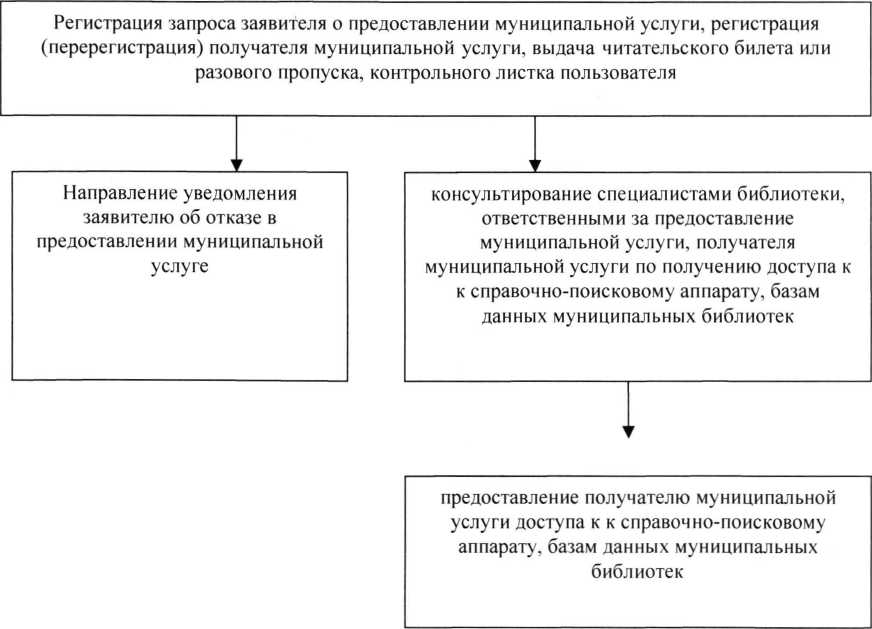 Приложение № 2 к Административному регламенту по предоставлению муниципальной услуги «Предоставление доступа ксправочно-поисковому аппарату библиотек и базам данных муниципальных библиотек»,утвержденному постановлением от 14 марта 2018 № 215Блок - схемапредоставления муниципальной услуги «Предоставление доступа к справочно-поисковому аппарату, базам данных муниципальныхбиблиотек»отказ впредоставлениимуниципальнойуслугиобращение получателя муниципальной услуги за предоставлением муниципальной услуги в помещении муниципальной библиотекирегистрацияполучателя муниципальной услугивыдача читательского билета или разового пропускаперерегистрацияполучателя муниципальной
услугипроставление отметки
о перерегистрации в
читательском билетевыдача контрольного листка пользователя заполнение читательского требованияконсультирование получателя муниципальной услугипредоставление получателю муниципальной услуги доступа    проставление штампа в контрольном листке и возвращение читательских документовавторизация получателя муниципальной услугивнесение сведении о получателе муниципальной услуги в соответствующую базу данныхпредоставление пароля получателю муниципальной услуги для доступа к базе данных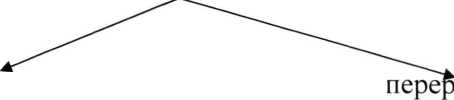 консультирование получателямуниципальной услуги по использованиюсправочно-поискового аппарата, базданных, методики самостоятельного поиска документов специалистом библиотеки,предоставление доступа к справочно-поисковомуаппарату библиотек, базам данных в соответствиис поступившим запросомпользование базой данных
в течение установленного времени.выдача документа, являющегося результатомпредоставления муниципальной услугиПриложение № 3 к административному регламенту по предоставлению муниципальной услуги Предоставление доступа ксправочно-поисковому аппарату библиотек и базам данных муниципальных библиотек», утвержденному постановлением от 14 марта 2018 № 215_________________________________От Ф.И.О. (указывается адрес проживания)ЗаявлениеПрошу Вас предоставить мне доступ к Предоставления доступа к справочно-поисковому аппарату библиотек, базам данных в библиотеке (указать наименование учреждения), с учетом соблюдения требований законодательства Российской Федерации об авторских и смежных правах».         Дата                                                                                      подписьЯ согласен (согласна) на обработку моих персональных данных, содержащихся в заявлении.Решение об отказе в предоставлении муниципальной услуги прошу (нужное подчеркнуть): вручить лично,направить по месту фактического проживания (места нахождения) в форме документа на бумажном носителе,направить на адрес электронной почты в форме электронного документа.Подпись____________                        ______________________________________(расшифровка подписи)Дата «_____»____________201___годЗаявление принято:_________________________________________________________________(Ф.И.О. должностного лица, уполномоченного на прием заявления)Подпись__________________                (расшифровка подписи)№Наименование документаНеобходимость предоставления, в следующих случаяхЛичный приемЛичный приемЛичный приемОбращение через «Портал государственных и муниципальных услуг Забайкальского края»Обращение через «Портал государственных и муниципальных услуг Забайкальского края»№Наименование документаНеобходимость предоставления, в следующих случаяхБумажныйвидБумажныйвидЭлектронныйвидБумажно-электронный видЭлектронныйвид№Наименование документаНеобходимость предоставления, в следующих случаяхВиддокументаКол-воВиддокументаВид документаВиддокумента1Читательский билет либо разовый пропуск (в случае если он предусмотрен правилами пользования муниципальными библиотеками)ОбязательноОригинал1Скан-копия документа, сформированного в бумажном виде, заверенная усиленной квалифицированной ЭЦП2Контрольный листок (в случае если он предусмотрен правилами пользования муниципальными библиотеками)ОбязательноОригинал1Скан-копия документа, сформированного в бумажном виде, заверенная усиленной квалифицированной ЭЦП3Запрос, оформленный письменно либо в форме электронного документа, в случае предоставления муниципальной услуги в режиме удаленного свободного доступа в информационнотелекоммуникационной сети «Интернет»ОбязательноСкан-копия документа, сформированного в бумажном виде, заверенная усиленной квалифицированной ЭЦПДокумент,подписанныйусиленнойквалифици рованнойЭЦП